fills (Fills)This element defines the cell fills portion of the Styles part, consisting of a sequence of fill records. A cell fill consists of a background color, foreground color, and pattern to be applied across the cell.[Example: This cell has a yellow fill: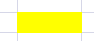 This is the corresponding XML:<fill>
  <patternFill patternType="solid">
    <fgColor rgb="FFFFFF00"/>
    <bgColor indexed="64"/>
  </patternFill>
</fill>This cell has a yellow fill with a thin horizontal crosshatch pattern applied (patternType = lightGrid):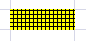 This is the corresponding XML:<fill>
  <patternFill patternType="lightGrid">
  <bgColor rgb="FFFFFF00"/>
  </patternFill>
</fill>end example]The following XML Schema fragment defines the contents of this element:<complexType name="CT_Fills">	<sequence>	<element name="fill" type="CT_Fill" minOccurs="0" maxOccurs="unbounded"/>	</sequence>	<attribute name="count" type="xsd:unsignedInt" use="optional"/></complexType>Parent ElementsstyleSheet (§)Child ElementsSubclausefill (Fill)§AttributesDescriptioncount (Fill Count)Count of fill elements.The possible values for this attribute are defined by the XML Schema unsignedInt datatype.